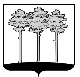 ГОРОДСКАЯ  ДУМА  ГОРОДА  ДИМИТРОВГРАДАУльяновской областиР Е Ш Е Н И Ег.Димитровград   27  сентября  2017  года                                                             №  68/831   .                                   О даче согласия муниципальному унитарному предприятию «Гортепло» на отчуждение муниципального имущества – помещения котельной №5, закрепленного за предприятием на праве хозяйственного веденияВ соответствии с Главой 30 Гражданского кодекса Российской Федерации, Федеральным законом от 14.11.2002 №161-ФЗ «О государственных и муниципальных унитарных предприятиях», Уставом муниципального образования «Город Димитровград» Ульяновской области, частью 3 статьи 17 Положения об управлении и распоряжении муниципальной собственностью города Димитровграда Ульяновской области, рассмотрев обращение исполняющего обязанности Главы Администрации города Димитровграда Ульяновской области Ю.А.Корженковой  от 11.09.2017 №01-23/5687, Городская Дума города Димитровграда Ульяновской области второго созыва решила:1. Дать согласие муниципальному унитарному предприятию «Гортепло» на отчуждение муниципального имущества – помещения котельной №5, закрепленного за предприятием на праве хозяйственного ведения:2. Установить, что настоящее решение подлежит официальному опубликованию и размещению в информационно-телекоммуникационной сети «Интернет» на официальном сайте Городской Думы города Димитровграда Ульяновской области (www.dumadgrad.ru).3. Установить, что настоящее решение вступает в силу со дня, следующего за днем его официального опубликования.4. Контроль исполнения настоящего решения возложить на комитет по финансово-экономической  политике и городскому хозяйству (Галиуллин). Глава города ДимитровградаУльяновской области	А.М.Кошаев№ п/пНаименованиеорганизацииНаименованиеимущества, закрепленного на праве хозяйственного веденияАдрес сооруженияПлощадь (м2)Действительная стоимость (руб.)Цельотчуждения1.Муниципальное унитарное предприятие «Гортепло»Помещение котельной №5, кадастровый номер: 73:23:013308:2:0095030001:100101-100801Ульяновская обл.,г.Димитровград ул. Хмельницкого, 19 А136,091 451 369,00Снижение налоговой базы по налогу по имуществу